Тема занятия:_______________________________________________________________________________________________________________________________________________________________Вид учебного занятия:_________________________________________________________________Тип учебного занятия:_________________________________________________________________Цель учебного занятия:____________________________________________________________________________________________________________________________________________________________________________________________________________________________________________Технология проведения занятия ФИО и подпись преподавателя________________________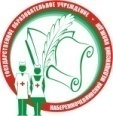 Министерство здравоохранения Республики ТатарстанГАПОУ   «Набережночелнинский медицинский колледж».Отдел основного профессионального образованияМК-02 Технологическая карта учебного занятияНаименование учебной дисциплины(ПМ, МДК, раздела)СпециальностьПреподавательПланируемые образовательные результатыПланируемые образовательные результатыПланируемые образовательные результатыПланируемые образовательные результатыУровень усвоенияФормируемые ОК и ПКФормируемые знанияФормируемые уменияОрганизация образовательной средыОрганизация образовательной средыОрганизация образовательной средыОрганизация образовательной средыТехнические средства обученияТехнические средства обученияЭлектронно-образовательные ресурсыЭлектронно-образовательные ресурсыИнтерактивный материалИнтерактивный материалИнформационный материалИнформационный материалФормы работыФормы работыОбразовательные технологииОбразовательные технологииМеждисциплинарные связиМеждисциплинарные связиОбеспечивающие  учебные дисциплины/МДКОбеспечиваемые учебные дисциплины/МДКМеждисциплинарные связиМеждисциплинарные связи№п\пЭтапы занятияВремяСодержание занятия